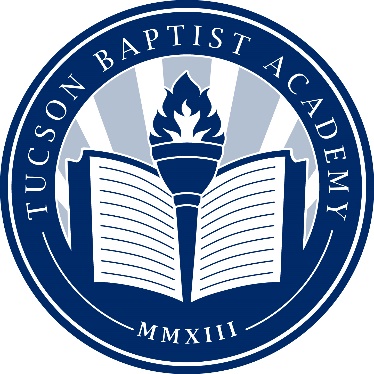 TUCSON BAPTIST ACADEMYTuition and Financial Information for 2019-2020PAYMENT INFORMATIONThe enrollment fee is due with the application. Students will not be accepted until both the application and payment have been submitted. New students entering after the beginning of the school year will be charged a full month in the month the student is enrolled.LATE FEESTuition is due on the first of the month. A late fee of $25 will be applied for any account not paid in full by the tenth of the month. The opportunity to take semester exams is denied if the account is not paid in full by the end of the month prior to semester exams.More information on backSPECIAL INFORMATIONAll school records and report cards will be withheld until all tuition and other school fees are paid in full.No part of the Enrollment/Re-enrollment or other fees is refundable unless the student fails to meet admission requirements.No financial adjustments are made for student absences or family vacations.Students attending one or more days of any month owe that month’s full tuition.MULTIPLE CHILD DISCOUNT	TBA does not offer a multiple-child discount at this time.BEFORE AND AFTER SCHOOL CAREEarly Care is available from 6:30 AM – 7:30 AM $7.00 per dayLate Stay is available from 3:15 – 5:30 PM $7.00 per hour; students picked up after 5:30 will be charged $5.00 per minute.*All students K-12th grade should be picked up by 3:15. Those students who are not picked up by this time will be sent to Late Stay and charged the daily rate.ADDITIONAL FEES INFORMATIONRequired Fees				Tuition – includes all academic and elective related feesSenior trip FeeOptional Fees – Not included in tuitionLate-StayTutoringOverdue/lost library booksSchool PicturesField TripsLunch VouchersDamaged or lost academic booksRevised 1/04/2019RL